АДМИНИСТРАЦИЯНОВОМИХАЙЛОВСКОГО  СЕЛЬСКОГО  ПОСЕЛЕНИЯМОНАСТЫРЩИНСКОГО РАЙОНА СМОЛЕНСКОЙ ОБЛАСТИ                              П О С Т А Н О В Л Е Н И Еот  27.04.2015 г                                      № 33 д.Михайловка  О мерах по обеспечению безопасностинаселения в период купального сезонана открытых водоемах  Новомихайловскогосельского поселения Монастырщинскогорайона Смоленской области в 2016году    В связи с приближением летнего купального сезона на водных объектах  на территории Новомихайловского сельского поселения Монастырщинского района Смоленской области , руководствуясь Правилами охраны жизни людей на воде в Смоленской области  ,утвержденных Постановлением Администрации Смоленской области от 31.08.2006 года №322(в редакции постановления Администрации Смоленской области от 21.06.2007 года № 235)  и Правилами охраны жизни людей на воде на территории Администрации  муниципального образования «Монастырщинский район»  Смоленской области, утвержденных Постановление Администрации муниципального образования «Монастырщинский район» Смоленской области от 28.09.2006 года №312, в  целях предупреждения и сокращения количества несчастных случаев и обеспечения безопасного отдыха населения в период купального сезона  Администрация Новомихайловского сельского поселения Монастырщинского района Смоленской области     п о с т а н о в л я е т:1. В связи с отсутствием в бюджете  Новомихайловского сельского поселения Монастырщинского района Смоленской области денежных средств на финансирование мероприятий по обеспечению безопасности населения на водоемах и невозможностью выполнения ряда условий и требований по соответствию мест массового отдыха населения на водных объектах Новомихайловского сельского поселения Монастырщинского района Смоленской области, населения Правилами охраны жизни людей на воде в Смоленской области от 31.08.2006 года №322 (в редакции постановления Администрации Смоленской области от 21.06.2007 года № 235), а именно:- отсутствие водолазного обследования и очистки дна акваторий мест массового отдыха населения на водоемах;- отсутствие аттестационных спасательных постов с необходимыми плавсредствами, оборудованием и снаряжением;- не возможностью обеспечения дежурств в местах массового отдыха населения медицинского персонала и сотрудниками полиции;- отсутствие требуемого оборудования мест массового отдыха населения на водных объектах;- отсутствие санитарно-эпидемиологических заключений о соответствии водных объектов санитарным и эпидемиологическим правилам и нормам.Запретить купание населения Новомихайловского сельского поселения Монастырщинского района Смоленской области на открытых водоемах Новомихайловского сельского поселения.          2.Старшему  инспектору Минченковой В.В  и  Платковой Т.И. Администрации Новомихайловского сельского Монастырщинского района Смоленской области провести разъяснительную работу среди населения «О запрете купания на открытых водоемах Новомихайловского сельского поселения», организовать  изготовление и распространение памяток населению, касающихся правил поведения на водоемах в летний период.       3.Рекомендовать Председателю ПСК «Новомихайловский» Калугину А.В. установить  специальные запрещающие знаки (аншлаги)  «купание запрещено» на неопределенных для купания открытых водоемах        Новомихайловского сельского поселения.    4.Данное постановление подлежит обнародованию в информационной газете   «Новомихайловский вестник» и на официальном сайте Администрации Новомихайловского сельского Монастырщинского района Смоленской области     5.Контроль за выполнением данного постановления оставляю за собой.        Главы муниципального образования Новомихайловского сельского поселенияМонастырщинского района  Смоленской области                                      С.В.Иванов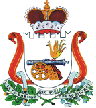 